InhaltsverzeichnisRechenregeln für VektorenKl. 101Betrag eines VektorsKl. 102Kollineare VektorenKl. 103Definition des SkalarproduktesKursstufe4Rechenregeln für das SkalarproduktKursstufe5Skalarprodukt und Orthogonalität Kursstufe6Skalarprodukt und WinkelKursstufe7Geschlossene Vektorkette Kursstufe8Definition des VektorproduktsKursstufe9Vektorprodukt und Winkel Kursstufe10Rechenregeln für das VektorproduktKursstufe11Rechenregeln für Vektoren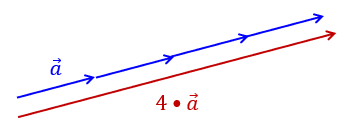 Kommutativgesetz:    Assoziativgesetze:                        Distributivgesetze:  	                  	 1Betrag eines VektorsDer Betrag  eines Vektors entspricht der Länge eines zugehörigen Vektorpfeils. Der Einheitsvektor  von  hat die gleiche Richtung wie  und den Betrag 1. Es gilt:Weiterhin gilt: 
         ;                            2Kollineare VektorenDie Pfeile zweier Vektoren  und  sind genau dann zueinander parallel, wenn es eine reelle Zahl  gibt, so dass gilt:  .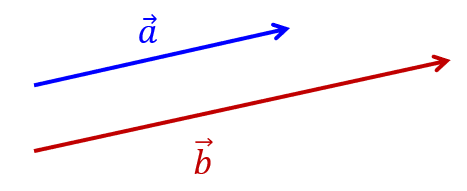 3Definition des SkalarproduktsDas Skalarprodukt zweier Vektoren ist eine reelle Zahl. Es gilt:4Rechenregeln für das SkalarproduktKommutativgesetz:	 Assoziativgesetz:		Spezialfall:			 Vorsicht:  Das Assoziativgesetz für drei Vektoren gilt nicht:  5Skalarprodukt und Orthogonalität
Für  und    gilt: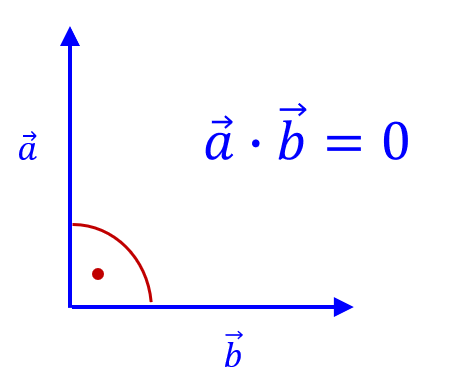 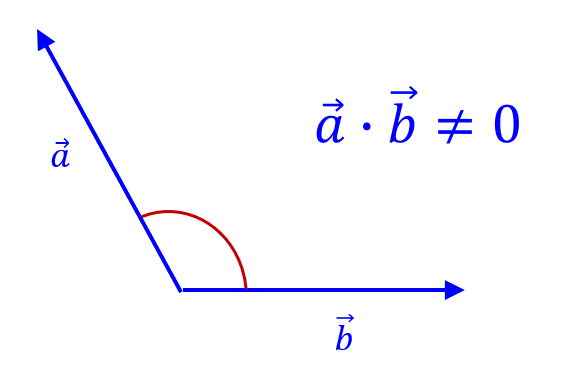 6Skalarprodukt und WinkelEs gilt:
Dabei ist  der Winkel zwischen den Vektoren  und .7Geschlossene VektorketteDie Summe mehrerer Vektoren ist genau dann gleich dem Nullvektor, wenn sich Repräsentanten dieser Vektoren zu einer geschlossenen Vektorkette anordnen lassen.8Definition des VektorproduktsDas Vektorprodukt (bzw. Kreuzprodukt) zweier Vektoren  und ist ein Vektor. Es gilt:9Vektorprodukt und WinkelDer Vektor  ist senkrecht zu  und senkrecht zu . Ist  der Winkel zwischen den Vektoren  und so gilt:10Rechenregeln für das VektorproduktNichtkommutativität:		 Spezialfall:				 11